Këshilli Gjyqësor i Kosovës,Në mbështetje të nenit 7 paragrafi 1 nën paragrafët 1.1 dhe 1.24 të Ligjit për Këshillin Gjyqësor të Kosovës, nenit 28  të Ligjit për Gjykatat, nenit 25 të Rregullores Nr.02/2020 për Organizimin dhe Veprimtarinë Brendshme të  Gjykatave të Republikës së Kosovës, Vendimit të Këshillit KGJK. Nr. 48/2021, të datës 19 shkurt 2021 si dhe Aktgjykimit të Gjykatës Kushtetuese të Kosovës nr. KO 203/19, Këshilli Gjyqësor i Kosovës në mbledhjen e mbajtur me XX dhjetor 2021, Miraton:RREGULLORE 07/2021PËR STRUKTURËN E BRENDSHME ORGANIZATIVE NË GJYKATAT THEMELORE DHE DEGET E TYRENeni 1Qëllimi dhe fushëveprimi1. Kjo rregullore ka për qëllim përcaktimin e organizimit të brendshëm dhe sistematizimin e vendeve të punës në gjykatat themelore dhe në degët e tyre. 2. Dispozitat e kësaj rregulloreje zbatohet nga të punësuarit në gjykatat themelore dhe në degët e tyre.Neni 2Gjykatat Themelore 1. Sipas Ligjit për Gjykatat, në territorin e Republikës së Kosovës janë shtatë (7) Gjykata Themelore të shkallës së parë, si në vijim: Gjykata Themelore Prishtinë, me degët në: Podujevë, Graçanicë, Lipjan, Gllogoc dhe Fushë Kosovë;Gjykata Themelore Gjilan, me degët në: Kamenicë, Viti dhe Novobërdë;Gjykata Themelore Prizren, me degët në: Dragash dhe Suharekë; Gjykata Themelore Mitrovicë, me degët në: Leposaviq, Vushtrri, Zubin Potok dhe Skenderaj;Gjykata Themelore Gjakovë, me degët në: Malishevë dhe Rahovec; Gjykata Themelore Pejë, me degët në: Istog, Klinë, Deçan dhe Junik; Gjykata Themelore Ferizaj, me degët në: Kaçanik, Han të Elezit, Shtërpcë dhe Shtime. Neni 3Struktura e brendshme organizative e Gjykatës Themelore 1. Struktura e brendshme organizative e Gjykatës Themelore është si vijon:  Zyra e Kryetarit të Gjykatës;Zyra e Administratorit të Gjykatës. 2. Numri i të punësuarve në gjykatat themelore dhe në degët e tyre përcaktohet nga Këshilli Gjyqësor i Kosovës (tutje: Këshilli) në përputhje me buxhetin vjetor dhe planin e personelit, që përfshin pozitat e gjyqtarëve dhe të punësuarve të tjerë. Neni 4Zyra e Kryetarit1. Zyra e Kryetarit përbëhet nga:  Kryetari; Nënkryetari;  Gjyqtari Mbikëqyrës; Gjyqtarët;  Administratori i Gjykatës; Zyrtari për Informim dhe Monitorim të Mediave; dhe,  Zyrtari ekzekutiv. 2. Zyrtari ekzekutiv zgjidhet dhe emërohet nga Kryetari i Gjykatës dhe është përgjegjës vetëm para tij, për kryerjen e detyrave të punës.3. Kohëzgjatja e kontratës së punës së zyrtarit ekzekutiv është me afat të caktuar dhe lidhet me mandatin e Kryetarit të Gjykatës, përveç nëse i njëjti lirohet nga detyra, sipas kërkesës së Kryetarit apo sipas mënyrave të tjera të përcaktuara me ligj. 4. Zyrtari ekzekutiv gëzon të drejtën e pagesës ekuivalente me pagën e Zyrtarit Ligjor në gjykatë.Neni 5Kryetari i GjykatësPërveç kompetencave dhe përgjegjësive të përcaktuara në Ligjin për Gjykatat dhe legjislacionin përkatës në fuqi, Kryetari i Gjykatës është përgjegjës për administrimin ditor të gjykatës, në pajtim me rregullat dhe procedurat e përcaktuara nga Këshilli.  Neni 6 Nënkryetari i GjykatësNë mbështetje të Ligjit për Gjykatat, rregullat dhe procedurat e përcaktuara nga Këshilli, nënkryetari i gjykatës ushtron detyrat e Kryetarit të Gjykatës në mungesë të tij apo kur Kryetari e ka të pamundshëm ushtrimin e detyrave të tij. Nënkryetari ushtron edhe detyra të tjera të cilat i delegohen me shkrim nga Kryetari i Gjykatës.Neni 7Gjyqtari mbikëqyrës  Përveç, kompetencave dhe përgjegjësive të parapara në Ligjin për Gjykatat dhe legjislacionin përkatës në fuqi, Gjyqtari mbikëqyrës është përgjegjës për administrimin ditor të degës së gjykatës, në përputhje me rregullat dhe procedurat e përcaktuara nga Këshilli.  Neni 8GjyqtarëtGjyqtarët ushtrojnë funksionin e tyre në bazë të Kushtetutës dhe ligjit, në mënyrë të pavarur, të paanshme dhe të pandikuar, në çfarëdo mënyre nga asnjë person fizik apo juridik, përfshirë edhe organet publike.Neni 9Struktura Organizative e Administratës në Gjykatën Themelore 1. Administrata e Gjykatës Themelore përbëhet nga: Zyra e Administratorit;Zyra për Menaxhimin e Lëndëve;Zyra për Mbështetje Juridike; Zyra për Shërbime të Përbashkëta; dhe,Zyra për Buxhet dhe Financa.Neni 10Zyra e AdministratoritZyra e Administratorit përbëhet nga: Administratori; Zyrtar Certifikues;Zyrtar i Personelit.Përjashtimisht këtyre pozitave, Gjykata Themelore në Prishtinë dhe Gjykata Themelore në Mitrovicë ka edhe pozitën: Zëvendës Administrator; dheZyrtar i Lartë i Personelit. 2. Administratori i gjykatës menaxhon dhe mbikëqyrë funksionet administrative të gjykatës, në bashkëpunim me Kryetarin dhe në koordinim me Sekretariatin e Këshillit dhe është përgjegjës ndaj Kryetarit të Gjykatës, për administrimin efikas dhe efektiv të gjykatës.3. Zëvendës Administratori për punën e tij i përgjigjet dhe i raporton Administratorit dhe Kryetarit. Të punësuarit e përcaktuar në paragrafin 1 nënparagrafi 1.2, 1.3 dhe 1.4.2 i përgjigjen dhe i raportojnë Administratorit.4. Vlerësimi i performancës të Administratorit bëhet nga Kryetari në koordinim me Drejtorin e Përgjithshëm të Sekretariatit të Këshillit.Vlerësimi i performancës të Zëvendës Administratorit bëhet nga Administratori në koordinim me Kryetarin. Vlerësimi i përformancës i të punësuarit të përcaktuar ne paragrafin 1 nënparagrafi 1.2, 1.3 dhe 1.4.2 i bëhet nga Administratori.Neni 11Zyra për Menaxhimin e Lëndëve1. Zyra për Menaxhimin e Lëndëve përbëhet nga: Udhëheqës i Zyrës; Sektori për Pranim, Regjistrim, Dorëzim dhe Menaxhim; Mbikëqyrës i Sektorit; Referent;Dorëzues;Sektori për Ekzekutim, Arkivim dhe Statistika; Mbikëqyrës i Sektorit; ReferentArkivist i lartë;Arkivist;Zyrtari i Statistikës. 2. Zyra për Menaxhimin e Lëndëve është përgjegjëse për pranimin, regjistrim, dorëzim, menaxhim, ekzekutimin, arkivimin dhe raportimin statistikor të lëndëve në Gjykatë, sipas legjislacionit në fuqi, rregulloreve të nxjerra nga Këshilli dhe përshkrimit të detyrave të punës. 3. Udhëheqësi i Zyrës, për punën e tij i përgjigjet dhe i raporton Administratorit dhe Kryetarit të Gjykatës.3.1. Të punësuarit e përcaktuar në paragrafin 1 nënparagrafi 1.2 pika 1.2.1 dhe nënparagrafi 1.3 pika 1.3.1 i përgjigjen dhe i raportojnë Udhëheqësit të Zyrës;3.2. Të punësuarit e përcaktuar në paragrafin 1 nënparagrafi 1.2 pika 1.2.2 dhe 1.2.3 si dhe të punësuarit në paragrafin 1 nënparagrafi 1.3 pika 1.3.2, 1.3.3, 1.3.4 dhe 1.3.5 i përgjigjen dhe i raportojnë Mbikëqyrësit të Sektorit dhe Udhëheqësit të Zyrës.4. Vlerësimi i performancës të Udhëheqësit të Zyrës bëhet nga Administratori në koordinim me Kryetarin e Gjykatës.4.1. Vlerësimi i performancës i të punësuarve  në paragrafin 1 nënparagrafi 1.2 pika 1.2.1 dhe 1.3 pika 1.3.1 bëhet nga Udhëheqësi e Zyrës në koordinim me Administratorin;4.2. Vlerësimi i performancës i të punësuarve në paragrafin 1 nënparagrafi 1.2 pika 1.2.2 dhe 1.2.3 si dhe të punësuarit në paragrafin 1 nënparagrafi 1.3 pika 1.3.2, 1.3.3, 1.3.4 dhe 1.3.5 bëhet nga  Mbikëqyrësit e Sektorit në koordinim me Udhëheqësin e Zyrës.Neni 12Zyra për Mbështetje Juridike1. Zyra për Mbështetje Juridike përbëhet nga: Udhëheqës i Zyrës; Bashkëpunëtorë profesional; Zyrtar Ligjor/Sekretar Juridik;  Zyrtar për Përkthime; Përjashtimisht këtyre pozitave, Gjykata Themelore në Prishtinë ka edhe pozitën: Këshilltar Profesional.2. Zyra për Mbështetje Juridike është përgjegjëse për të gjitha çështjet që kanë të bëjnë me zhvillimin efektiv të seancave gjyqësore sipas legjislacionit në fuqi, rregulloreve të nxjerra nga Këshilli dhe përshkrimit të detyrave të punës.  3. Udhëheqësi i zyrës për punën e tij i përgjigjet dhe i raporton kryetarit dhe administratorit. Të punësuarit e përcaktuar në paragrafin 1 nënparagrafi 1.2, 1.3 dhe 1.5 i përgjigjen dhe i raportojnë udhëheqësit të zyrës dhe gjyqtarit me të cilin punojnë;  Të punësuarit e përcaktuar në paragrafin 1 nënparagrafi 1.4 i përgjigjen dhe i raportojnë  udhëheqësit të zyrës dhe administratorit.4. Vlerësimi i performancës të Udhëheqësit të Zyrës, bëhet nga administratori në koordinim me kryetari.Vlerësimi i performancës i të punësuarve sipas paragrafit 1 nënparagrafi 1.2, 1.3 dhe 1.5 bëhet nga gjyqtari me të cilin punojnë në koordinim me kryetarin e gjykatës dhe udhëheqësin e zyrës. Vlerësimi i performancës të punësuarve sipas paragrafit 1 nënparagrafi 1.4 bëhet nga udhëheqësi i zyrës në koordinim me administratorin.   Neni 13Zyra për Shërbime të Përbashkëta1. Zyra për Shërbime të Përbashkëta përbëhet nga: Udhëheqës i Zyrës;Zyrtar i Teknologjisë Informative;Operator i TV-së; Zyrtar i logjistikës; Recepsionist;  Personel mbështetës dhe i mirëmbajtjes siç janë: vozitës, roje sigurimi, shtëpiak dhe mirëmbajtës higjiene;Përjashtimisht këtyre pozitave, në  Gjykata Themelore në Prishtinë ka edhe pozitën: Mbikqyrës i Sigurimit; dhe Depoist.2. Zyra për Shërbime të Përbashkëta është përgjegjëse për ofrimin e shërbimeve të teknologjisë informative, logjistikes, transportit, sigurisë dhe higjienës, sipas legjislacionit në fuqi, rregulloreve të nxjerra nga Këshilli dhe përshkrimit të detyrave të punës.3. Udhëheqësi i Zyrës për punën e tij i përgjigjet dhe i raporton administratorit të gjykatës dhe Kryetarit.3.1.Të punësuarit e përcaktuar në paragrafin 1 nenparagrafi 1.2, 1.3, 1.4, 1.5, 1.6,  dhe 1.7 i përgjigjen dhe i raportojnë Udhëheqësit të Zyrës dhe Administratorit, 3.2. Përjashtimisht nga nënparagrafi 3.1. pozita e Rojës së Sigurimit i përgjigjet dhe i raporton Mbikëqyrësit të Sigurimit dhe Udhëheqësit të Zyrës.3. Vlerësimi i performancës të udhëheqësit të zyrës bëhet nga administratori në koordinim me kryetarin dhe drejtorin e Departamentit për Logjistikë dhe Infrastrukturë në Sekretariatin e Këshillit.4.1. Vlerësimi i performancës i të punësuarve sipas paragrafit 1 nenparagrafi 1.2 dhe 1.3, bëhet nga udhëheqësi i zyrës në koordinim me administratorin dhe drejtorin e Departamentit të Teknologjisë Informative në Sekretariatin e Këshillit;4.3. Vlerësimi i performancës i të punësuarve sipas paragrafit 1 nënparagrafi 1.4, 1.5, 1.6 dhe 1.7.2 bëhet nga Udhëheqësi i Zyrës në koordinim me Administratorin.4.4.Përjashtimisht nga nënparagrafi 4.3. Vlerësimi i performancës për pozitën Roje e Sigurimit bëhët nga Mbikëqyrësit të Sigurimit në koordinim me Udhëheqësin e Zyrës dhe Administratorin .4.5. Vlerësimi i performancës i të punësuarve sipas paragrafit 1 nënparagrafi 1.7.1 bëhet nga Udhëheqësi i Zyrës në koordinim me Administratorin dhe Udhëheqësin e Sektorit për Siguri në Sekretariatin e Këshillit.Neni 14Zyra për Buxhet dhe Financa1. Zyra për Buxhet dhe Financa përbëhet nga: Udhëheqësi i Zyrës;Zyrtar  Shpenzues;Zyrtar për të Hyra;  Arkatar; Përjashtimisht këtyre pozitave, Gjykata Themelore në Prishtinë ka edhe pozitën: Zyrtar për Buxhet dhe Financa.2. Zyra për Buxhet dhe Financa është përgjegjëse për të gjitha çështjet financiare të Gjykatës Themelore sipas legjislacionit në fuqi, rregulloreve të nxjerra nga Këshilli dhe përshkrimit të detyrave të punës. 3. Udhëheqësi i Zyrës, për punën e tij i përgjigjet dhe i raporton administratorit dhe kryetarit, ndërsa të punësuarit e përcaktuar në paragrafin 1, nënparagrafi 1.2, 1.3, 1.4 dhe 1.5 i përgjigjen dhe i raportojnë udhëheqësit të zyrës dhe administratorit.  Vlerësimi i performancës të Udhëheqësit të zyrës bëhet nga Administratori në koordinim me Kryetarin dhe Drejtorin e Departamentit për Buxhet dhe Financa në Sekretariatin e Këshillit Gjyqësor. Vlerësimi i performancës i të punësuarve sipas paragrafit 1 nënparagrafi 1.2, 1.3, 1.4 dhe 1.5 bëhet  nga Udhëheqësi i Zyrës në koordinim me Administratorin.Neni 15Dega e Gjykatës Themelore 1. Struktura e brendshme organizative e degës së Gjykatës Themelore është si vijon:Zyra e Gjyqtarit Mbikëqyrës; dhe Zyra e Ndihmës Administratorit; Neni 16Zyra e Gjyqtarit Mbikëqyrës  1. Zyra e Gjyqtarit mbikëqyrës përbëhet nga: Gjyqtari Mbikëqyrës; Gjyqtarët; dheNdihmës Administratori i Degës.Neni 17Struktura Organizative e Administratës në degën e Gjykatës Themelore 1.Administrata e degës së Gjykatës Themelore përbëhet nga zyra e Ndihmës administratorit.Neni 18Zyra e Ndihmës Administratorit  1. Zyra e Ndihmës administratorit përbëhet nga: Ndihmës administratori;Bashkëpunëtor profesional;Zyrtar ligjor / Sekretar juridik;Referent;Zyrtar i Teknologjisë Informative;Zyrtar për përkthime;Zyrtar për të hyra/Arkatar;Arkivist;Recepsionist; dhe 1.10. Personel mbështetës dhe i mirëmbajtjes siç janë: vozitës, dorëzues, roje sigurimi, shtëpiak/depoist dhe mirëmbajtës higjiene.2. Ndihmës administratori i degës së gjykatës, menaxhon dhe mbikëqyrë funksionet administrative të degës, në bashkëpunim me Gjyqtarin mbikëqyrës dhe në koordinim me kryetarin dhe administratorin e Gjykatës Themelore dhe është përgjegjës ndaj gjyqtarit mbikëqyrës për administrimin efikas dhe efektiv të gjykatës.3. Të punësuarit e përcaktuar në paragrafin 1 pika 1.2 dhe 1.3, i përgjigjen dhe i raportojnë gjyqtarit me të cilin punojnë dhe Ndihmës administratorit.4. Të punësuarit e përcaktuar në paragrafin 1 pika 1.4, 1.5, 1.6, 1.7, 1.8, 1.9 dhe 1.10, i përgjigjen dhe i raportojnë Ndihmës administratorit.5. Vlerësimi i performancës të Ndihmës administratorit bëhet nga gjyqtari mbikëqyrës në koordinim me Kryetarin e Gjykatës dhe Administratorin.5.1. Vlerësimi i performancës i të punësuarve sipas paragrafit 1 pika 1.2 dhe 1.3, bëhet nga gjyqtari me të cilin punojnë në koordinim me Gjyqtarin Mbikëqyrës; 5.2. Vlerësimi i performancës i të punësuarve sipas paragrafit 1 nënparagrafi 1.5 bëhet nga Ndihmës Administratori në koordinim me Administratorin dhe Drejtorin e Departamentit të Teknologjisë Informative në Sekretariatin e Këshillit;5.3. Vlerësimi i performancës i të punësuarve sipas paragrafit 1 nënparagrafi 1.4, 1.6, 1.7, 1.8, 1.9 dhe 1.10 bëhet nga Ndihmës administratori në koordinim me Gjyqtarin Mbikëqyrës.Neni 19Organogramet1. Pjesë përbërëse e kësaj Rregullore janë Organogramet e Gjykatave Themelore dhe të degëve të tyre, si në vijim:Shtojca 1: Organogrami i Gjykatës Themelore Prishtinë, me degët: Podujevë, Graçanicë, Lipjan dhe Gllogoc;Shtojca 2: Organogrami i Gjykatës Themelore Gjilan, me degët: Kamenicë, Viti, dhe Novobërdë;Shtojca 3: Organogrami i Gjykatës Themelore Prizren, me degët e saj në Dragash dhe Suharekë;Shtojca 4: Organogrami i Gjykatës Themelore Mitrovicë, me degët: Leposaviq, Vushtrri, Zubin Potok dhe Skenderaj;Shtojca 5: Organogrami i Gjykatës Themelore Gjakovë, me degët: Malishevë dhe Rahovec;Shtojca 6: Organogrami i Gjykatës Themelore Pejë, me degët: në Istog, Klinë, dhe Deçan; Shtojca 7: Organogrami i Gjykatës Themelore Ferizaj, me degët: Kaçanik dhe Shtërpce.Neni 20Dispozitat shfuqizueseMe hyrje në fuqi të kësaj Rregulloreje, shfuqizohen Rregulloret e Këshillit:  Rregullore Nr.05/2015 për Organizimin e Brendshëm dhe Sistematizimin e Vendeve të Punës në Gjykatën Themelore Prishtinë;Rregullorja Nr.06/2015 për Organizimin e Brendshëm dhe Sistematizimin e Vendeve të Punës në Gjykatën Themelore Gjilan; Rregullore Nr.07/2015 për Organizimin e Brendshëm dhe Sistematizimin e Vendeve të Punës  në Gjykatën Themelore Gjakovë;Rregullore Nr.08/2015 për Organizimin e Brendshëm dhe Sistematizimin e Vendeve të Punës  në Gjykatën Themelore Ferizaj; Rregullore Nr.09/2015 për Organizimin e Brendshëm dhe Sistematizimin e Vendeve të Punës në Gjykatën Themelore Mitrovicë; Rregullore Nr.10/2015 për Organizimin e Brendshëm dhe Sistematizimin e Vendeve të Punës në Gjykatën Themelore Prizren; dhe,Rregullore Nr.11/2015 për Organizimin e Brendshëm dhe Sistematizimin e Vendeve të Punës në Gjykatën Themelore Pejë.Neni 21Dispozitat kalimtare dhe përfundimtare1. Sekretariati i Këshillit, jo më vonë se gjashtë (6) muaj pas hyrjes në fuqi të kësaj Rregulloreje, do t’i ndryshoj dhe harmonizoj të gjitha pozitat e punonjësve mbështetës, me titujt e përcaktuar në këtë Rregullore, pa i dëmtuar në pagë.2. Sekretariati i Këshillit, jo më vonë se gjashtë (6) muaj pas hyrjes në fuqi të kësaj Rregulloreje, do të bëjë përshkrimet e detyrave të punës për pozitat e punonjësve mbështetës, sipas titujve të përcaktuar me këtë Rregullore.  Neni 22Hyrja në fuqiKjo rregullore hyn në fuqi në ditën e miratimit nga Këshilli Gjyqësor i Kosovës.                                                                                                                                                         Albert Zogaj, _____________________Kryesues i Këshillit Gjyqësor të Kosovës          Datë:____._____.__________ 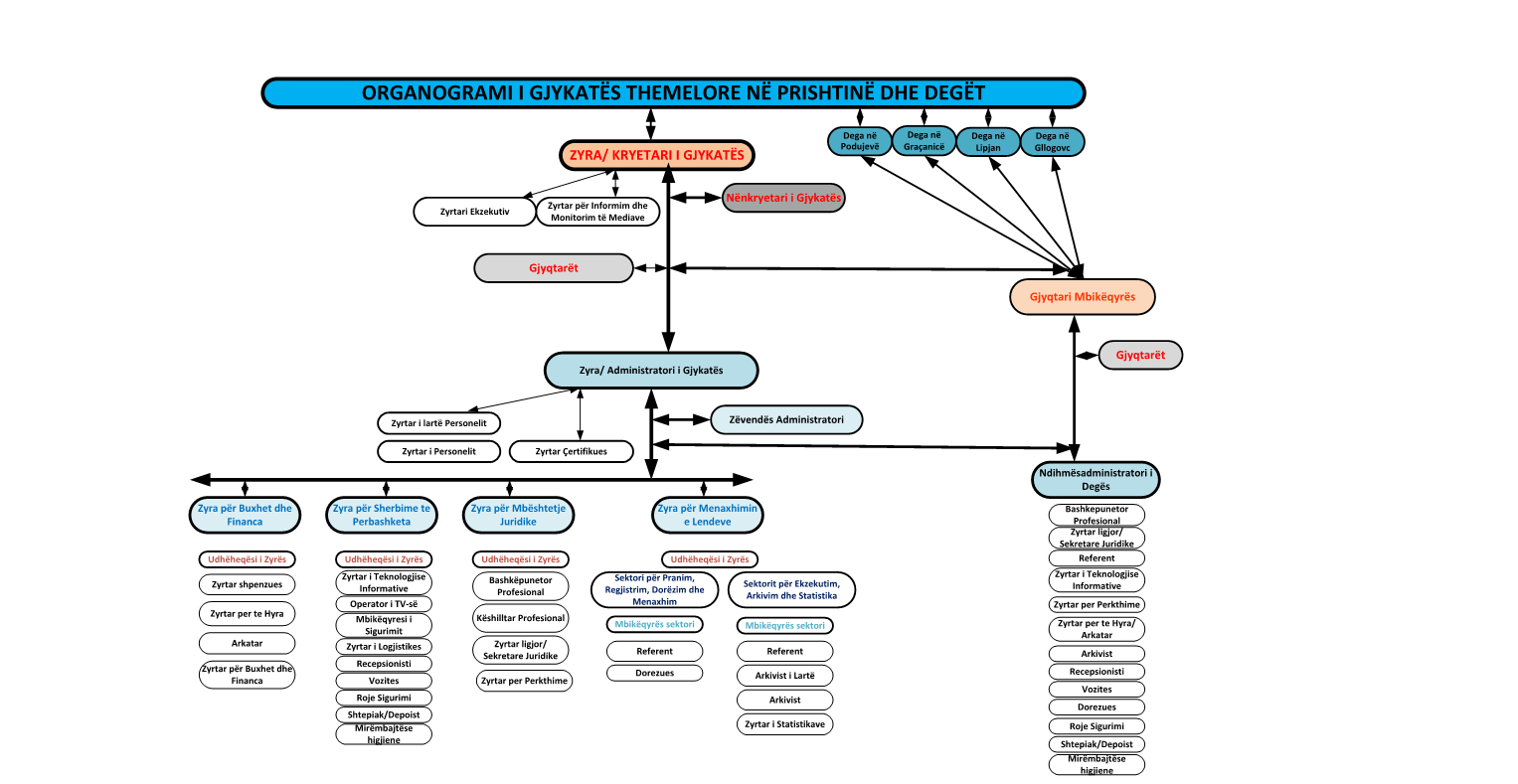 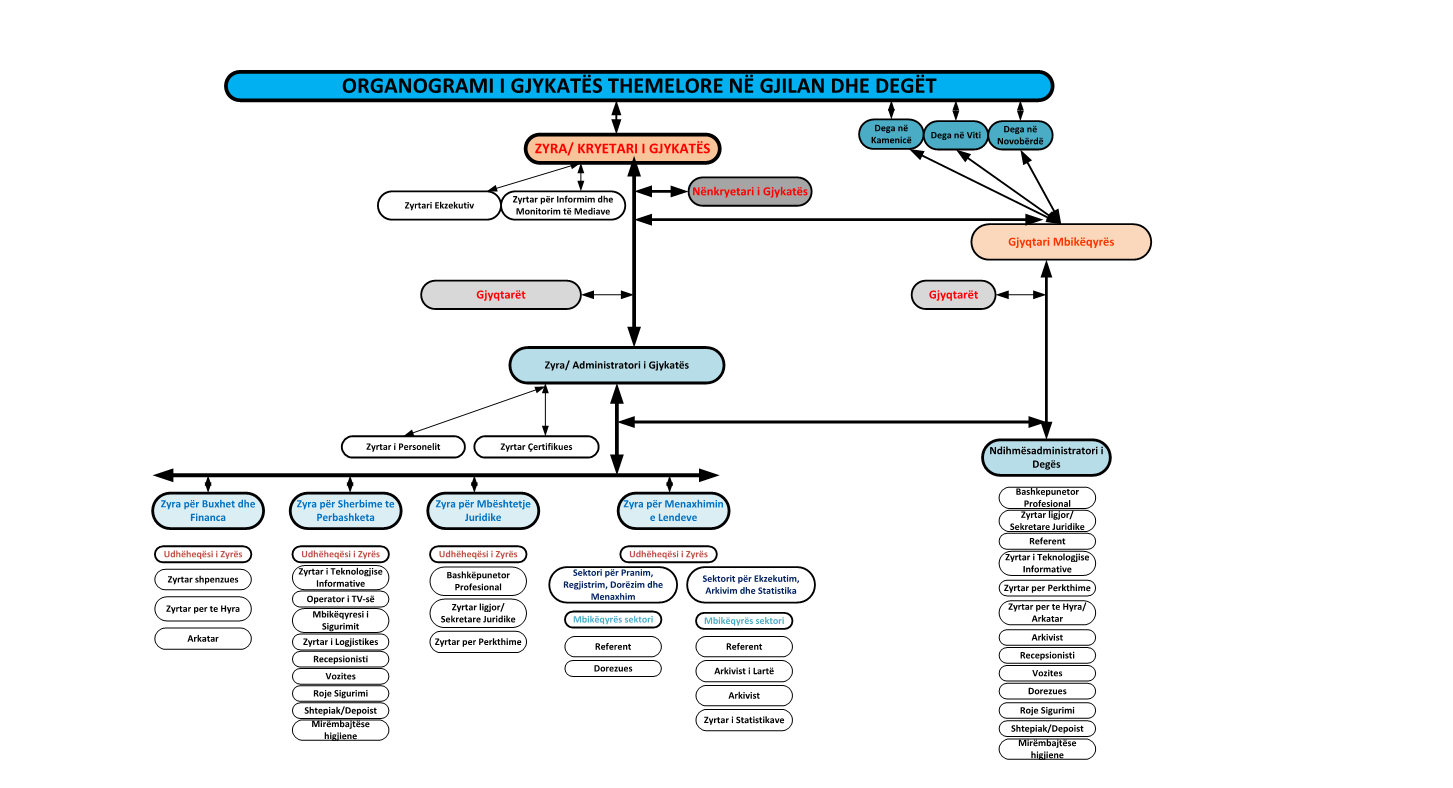 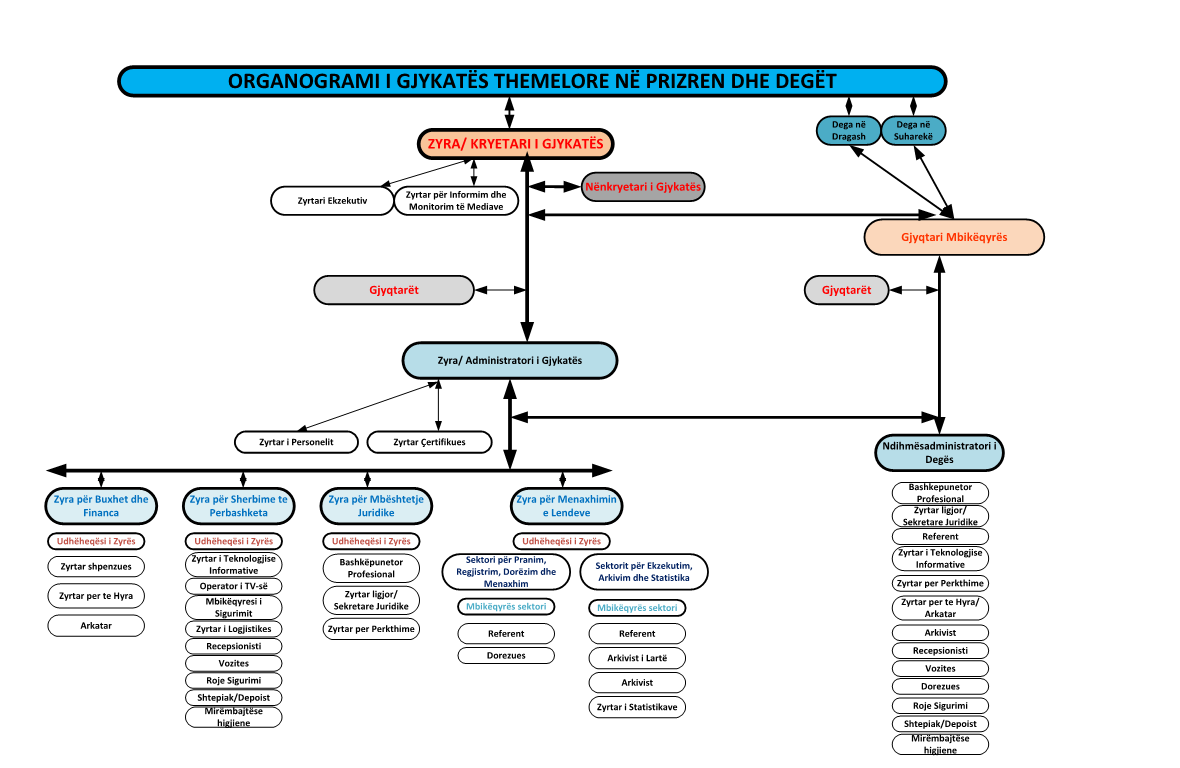 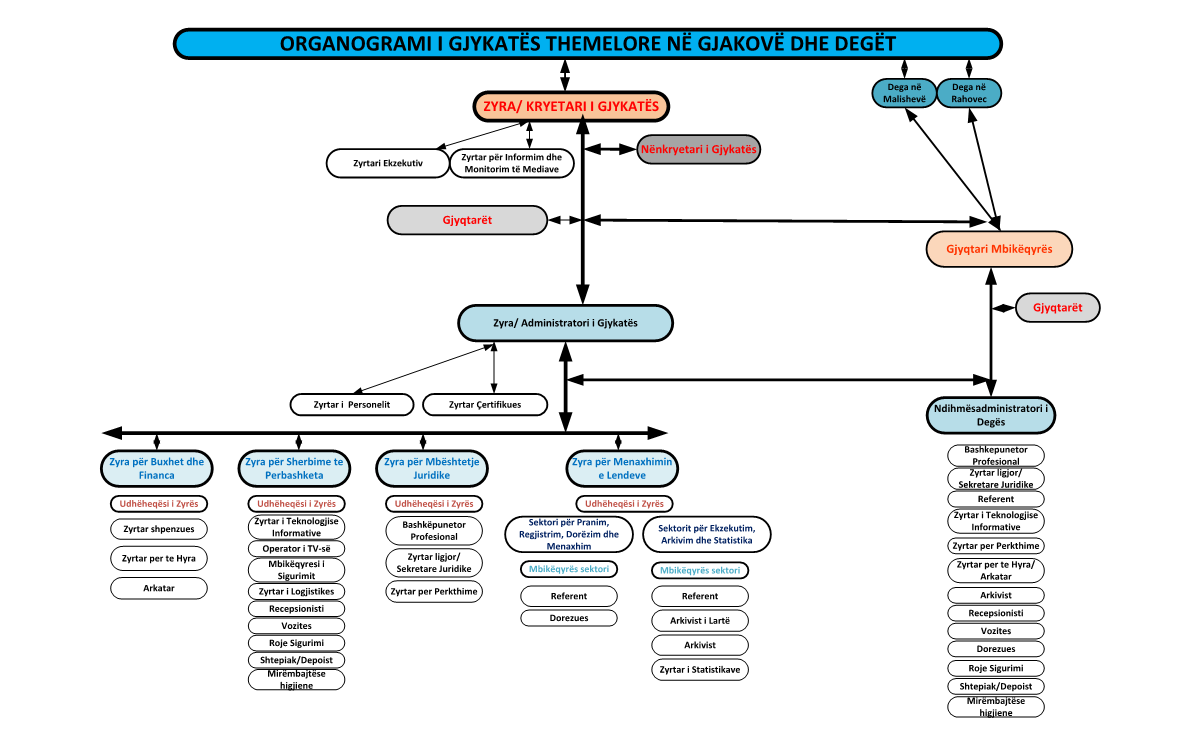 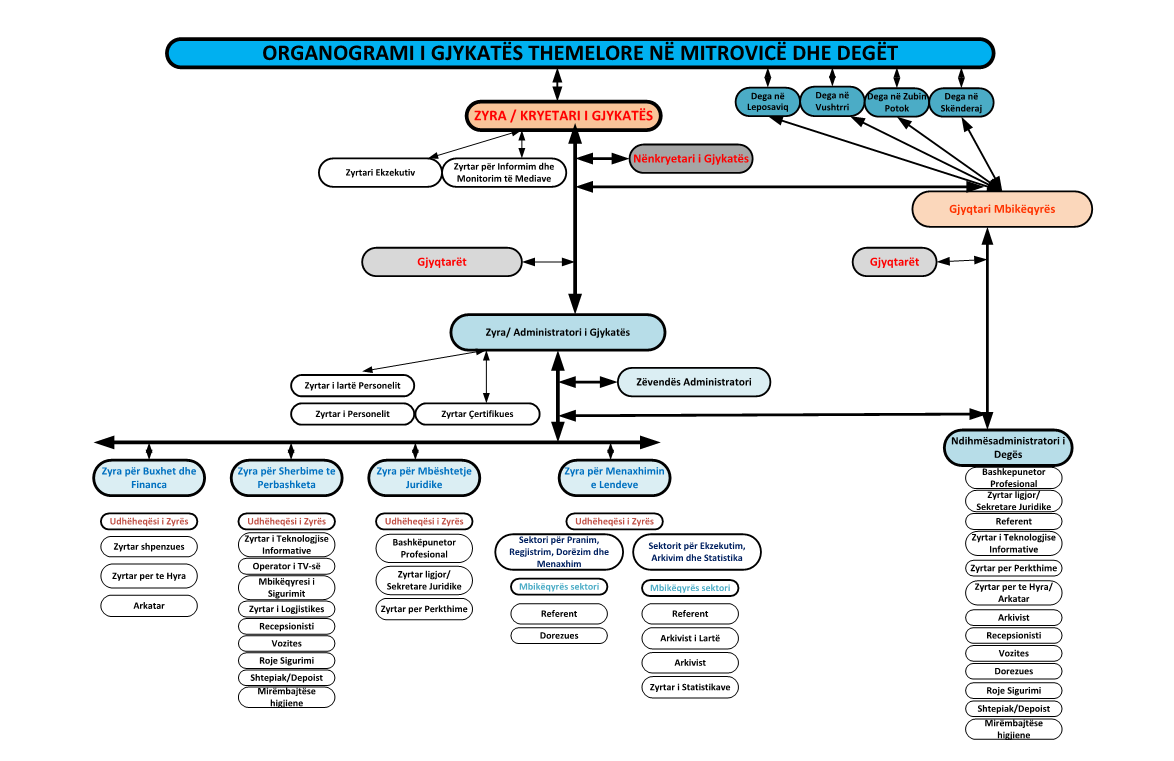 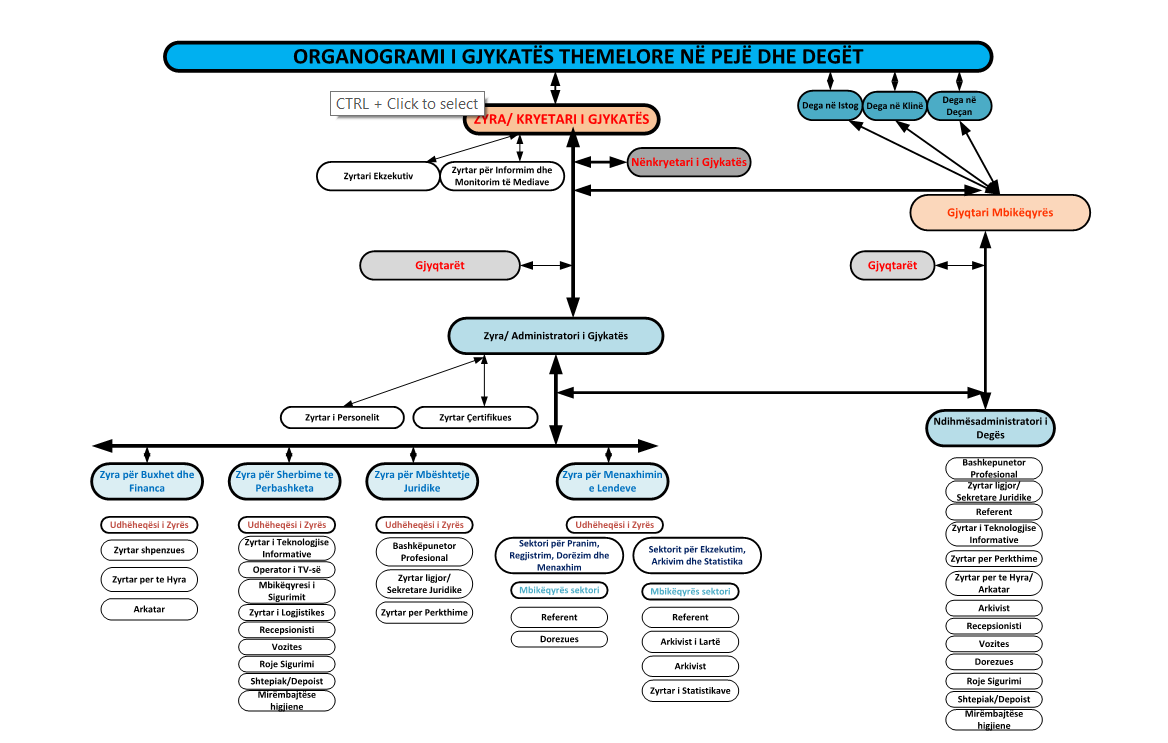 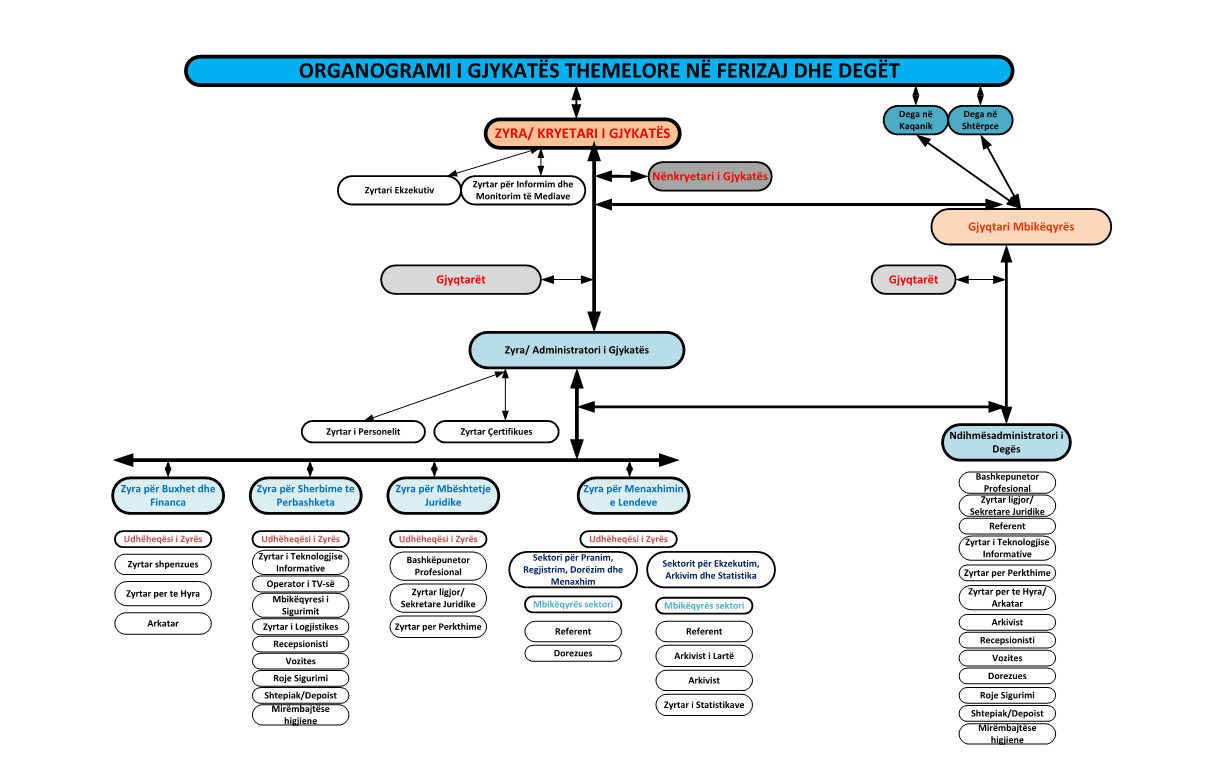 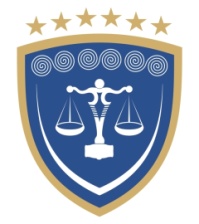 REPUBLIKA E KOSOVËSREPUBLIKA KOSOVA – REPUBLIC OF KOSOVOKËSHILLI GJYQËSOR I KOSOVËSSUDSKI SAVET KOSOVA - KOSOVO JUDICIAL COUNCIL